Piano Didattico Personalizzato - BESScuola dell’infanziaANNO SCOLASTICO: ………/…….ALUNNO: ……………………………………...……SEZIONE …………..……. PLESSO: ……………………………………………………………………………….PERIODO DIDATTICO DI RIFERIMENTO:  Bimestre  Trimestre   Annuale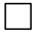 DATI GENERALIFrequenza scolastica (assidua, discontinua…) ……………………………….....................Percorso scolastico: (asilo nido, anni precedenti di scuola dell’Infanzia) ..............................Alunni stranieri: (lingua madre, eventuali altre lingue conosciute/parlate oltre che l’italiano) ……………………………………………………………………………………Interventi educativo-riabilitativi extrascolastici:       TERAPIA PSICOLOGICA  TERAPIA LOGOPEDICA  PSICOMOTRICITA’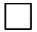        ALTRO…………………….......2. ANALISI DEL BISOGNO E DELLE RISORSE (personali e ambientali)DESCRIZIONE DELLE DIFFICOLTA’ RILEVATE:..................................................................................................................................................................................................................................................................................SEGNALAZIONI SPECIFICHE O PARTICOLARI: (es. difficoltà temporanea/permanente)..................................................................................................................................................................................................................................................................................2.2 PUNTI DI FORZA E RISORSE INDIVIDUALI……………………………………………………………………………………………………………………………………………………………………………………3. CARATTERISTICHE DEI PROCESSI APPRENDITIVI DELL’ALLIEVO3.1 ABILITÀ STRUMENTALI(Informazioni da osservazioni eseguite in classe)􀂊 apprendimento e applicazione delle conoscenze………………………….................................................................................................􀂊 compiti e richieste generali…………………...……………………………………………………………………..􀂊 comunicazione……..…………………………………………………………………………………...􀂊 mobilità………………………………………………………………………………………….􀂊 cura della propria persona……………………………………………………………………..............................􀂊 interazioni e relazioni interpersonali……………………………………………………………............................................3.2 CARATTERISTICHE DEL PROCESSO DI APPRENDIMENTO􀂊 stile apprenditivo prevalente (uditivo, visivo, …) ……………………………...􀂊 attività più sgradite e/o in cui riscontra maggiori difficoltà (scarse capacità di concentrazione prolungata, distraibilità, facile stancabilità e lentezza nei tempi di recupero,…)……………………………………………………………………………………………………………………………………………………………………………………………………………………………………..............................................................................................................................................................................................................................................................................................................................4. INTERVENTI DIDATTICI-EDUCATIVI PERSONALIZZATI E INDIVIDUALIZZATI(Ogni attività/laboratorio segue la programmazione curricolare secondo le Indicazioni Nazionali per la scuola dell’Infanzia.)..l.. bambin… segue la programmazione di sezione con alcuni accorgimenti specifici nel rispetto delle sue difficoltà legate a …………………………………………………………………………………………………………………………………………4.1 Momento dell’accoglienza  SI    NO4.2 Attività di sezione  SI    NO4.3 Laboratori per fasce di età:􀂊 logico-matematico􀂊 linguistico􀂊 grafico-pittorico􀂊 motorio􀂊 musicale􀂊 altro………..l.. bambin… partecipa/non partecipa a tutti i laboratori e pertanto è importante curare:giochi sull’ascoltogiochi sul ritmo giochi fonologici giochi di parole giochi di rinforzo dei movimentigiochi con regole, di memoriaprivilegiare l’apprendimento esperienziale e laboratoriale per favorire l’operatività, il dialogo e la riflessione su quello che si sta facendoincentivare la didattica di piccolo gruppo ed il tutoraggio tra pariprediligere il lavoro a gruppo per valorizzare le risorse del singolo (anziché evidenziarne le difficoltà)consentire tempi più lunghi per consolidare gli apprendimenti5. CRITERI E MODALITÀ DI VERIFICA E VALUTAZIONEdefinire collegialmente l’osservazione dei progressi in itinereutilizzo di griglie osservative e prove di verifica sulle abilità attese nella scuola dell’infanziaprogrammare tempi più lunghi per l’esecuzione di proveverificare un’abilità per volta6. PATTO FRA SCUOLA E FAMIGLIASi concorda la seguente collaborazione:colloqui regolari con i docenti/coordinatoredispensa da alcune attività scolasticheutilizzo di strumenti, attività e metodologie compensativecorresponsabilità scuola-famigliaFirme:Docenti………………………………………………………………………………………Genitori …………………………………………………………Dirigente Scolastico……………………………Io/noi sottoscritti/a/o genitore/i, firmando il presente piano dichiaro/iamo:1) di essere a conoscenza dell’informativa sul trattamento dei dati personali effettuati in questa scuola ex art. 13 D.lvo 196/2003;2) di autorizzare il trattamento dei dati sensibili;3) la mia firma ed ogni mia decisione relativa al presente piano è disposta in conformità con le vigenti disposizioni in materia di corresponsabilità genitoriale (dichiarazione relativa al caso di firma di un solo genitore).Nome e CognomeData di nascitaSezioneInsegnante referenteRapporti scuola-famiglia